Дата: 12 вересня 2022Затверджено:Хайме НадальПредставник Фонду ООН у галузі народонаселенняЗАПИТ НА ПОДАННЯ ПРОПОЗИЦІЙRFQ Nº UNFPA/UKR/RFQ/22/28Шановні пані / панове,UNFPA, Фонд ООН у галузі народонаселення в Україні, запрошує Вас надати цінову пропозицію на закупівлю:Доставка друкованих матеріалів по території України виконується у наступні міста:м.Біла Церква, м.Запоріжжя, м.Кропивницький, м.Лубни, м.Вінниця, м.Дніпро, м.Київ, м.Костянтинівка, м.Краматорськ, м.Кременчук, м.Львів, м.Миколаїв, м.Одеса, м.Покровськ, м.Полтава, м.Харків, м.Авангард (Одеська обл.), м.Добропілля, м.Рокитне (Рівненська обл), м.Калуш, м.Тернопіль, м.Хотин, м.Старокостянтинів, м.Ужгород, м.Хорошів, м.Черкаси, м.Ужгород, м.Запоріжжя, м. Збараж (Тернопільська обл.)Виробництво та доставка мають бути виконані впродовж 21 (двадцяти одного) календарного дня з дати підписання Договору.Цей Запит на подання пропозицій є відкритим для всіх юридично зареєстрованих компаній, які можуть надати потрібну продукцію та мають можливість доставити в країну, або через уповноваженого представника.Про UNFPA, Фонд ООН у галузі народонаселення в Україні,UNFPA, Фонд ООН у галузі народонаселення в Україні, є міжнародною агенцію з розвитку, метою якої є забезпечення та існування такого світу, в якому кожна вагітність бажана, кожні пологи безпечні та кожна молода людина може реалізувати свій потенціал.   UNFPA, Фонд ООН у галузі народонаселення в Україні, є провідною установою ООН, яка сприяє реалізації права кожної жінки, чоловіка та дитини на здорове життя та рівні можливості. Для отримання більш детальної інформації щодо діяльності Фонду, звертайтеся, будь-ласка, до веб-сайту: UNFPA about us.ПитанняПитання або запити щодо подальшого роз’яснення надсилаються за наведеними нижче контактними даними:Кінцевий термін розміщення питань понеділок, 19 вересня 2022 року 17:00 за київським часом. На запитання відповідатимуть у письмовій формі якнайшвидше після цього строку.Зміст пропозиціїПропозиції мають надсилатися електронною поштою, за можливістю, одним повідомленням, залежно від розміру файлу та мають містити:  Подану згідно з відповідним бланком цінову пропозицію, що містить найменування та опис товару, а також термін поставки з моменту підтвердження замовлення.Мова пропозиції англійська або українська.Цінова пропозиція має бути підписана відповідним керівником компанії та надіслані у форматі PDF.Інструкції щодо подання пропозиційПропозиції мають бути підготовлені згідно з Розділом IV разом з відповідно заповненим і підписаним бланком цінової пропозиції, надіслані контактній особі тільки на вказану електронну пошту не пізніше ніж: понеділок, 26 вересня 2022 року, 17:00 за київським часом. Зверніть увагу на наступні інструкції щодо електронного подання:- Тема повідомлення має включати таке посилання: RFQ Nº UNFPA/UKR/RFQ/22/28. Пропозиції, що містять невірно вказану тему повідомлення можуть бути пропущені адміністратором та, таким чином, не потрапити до розгляду.- Загальний обсяг повідомлення, що надсилається, не має перевищувати 20 MB (у тому числі, сам лист, надані додатки та заголовки). При великих розмірах файлу з технічним описом, останні мають надсилатися окремо перед кінцевим строком подання пропозицій.Оцінка пропозиційПропозиції будуть оцінені на основі відповідності технічним умовам та вартості всіх позицій (цінова пропозиція).Визначення переможцяДоговір на термін до 31 жовтня 2022 року між UNFPA, Фонд ООН у галузі народонаселення в Україні, та постачальником буде укладено з тим претендентом, чия цінова пропозиція виявиться найменшою та буде відповідати вимогам документації конкурсних торгів.Право на змінення вимог під час прийняття рішеньUNFPA, Фонд ООН у галузі народонаселення в Україні, залишає за собою право збільшувати або зменшувати на 20% обсяг замовлення наданого в цьому запиті на подання пропозицій, без зміни ціни за одиницю товару або інших умов.Умови оплатиУмови оплати Фонду ООН у галузі народонаселення складають 30 днів після отримання товарів, товаросупровідних документів, рахунків-фактур та іншої документації, що вимагається договором.Шахрайство та корупціяUNFPA, Фонд ООН у галузі народонаселення в Україні, прагне запобігати, виявляти та вживати дій проти всіх випадків шахрайства щодо UNFPA, Фонд ООН у галузі народонаселення в Україні, та третіх сторін, які беруть участь у діяльності UNFPA, Фонд ООН у галузі народонаселення в Україні,. З UNFPA, Фонд ООН у галузі народонаселення в Україні, щодо шахрайства та корупції можна ознайомитися тут: FraudPolicy. Подання пропозицій учасником передбачає, що останній ознайомлений з даними правилами.У разі та за потреби, постачальники, їх дочірні підприємства, агенти, посередники і керівники мають співпрацювати з Управлінням з аудиту та нагляду UNFPA, Фонд ООН у галузі народонаселення в Україні, а також з будь-яким іншим уповноваженим з нагляду, який призначений Виконавчим Директором та Радником з етики UNFPA, Фонд ООН у галузі народонаселення в Україні,. Таке співробітництво включає, але не обмежується, наступне: доступ до всіх працівників, представників, агентів та уповноважених осіб постачальника; надання всіх необхідних документів, у тому числі фінансових. Нездатність повною мірою співпрацювати зі слідством буде вважатися достатньою підставою для UNFPA, Фонд ООН у галузі народонаселення в Україні, розірвати контракт з постачальником, та відсторонити і зняти його зі списку зареєстрованих Фондом постачальників. Конфіденційна гаряча лінія по боротьбі з шахрайством доступна для всіх учасників конкурсних торгів, про підозрілі та шахрайські дії має бути повідомлено через UNFPAInvestigationHotline.Політика нульової толерантностіUNFPA, Фонд ООН у галузі народонаселення в Україні, прийняв політику нульової толерантності щодо подарунків та знаків вдячності. Таким чином, прохання до постачальників не надсилати дарунки або проявляти інші знаки вдячності співробітникам UNFPA, Фонд ООН у галузі народонаселення в Україні,. Детальніше з цими правилами можна ознайомитися тут: ZeroTolerancePolicy.Опротестування процесу подання пропозиційПретенденти, які вважають, що до них були вчинені несправедливі дії під час процесу подання, оцінки пропозицій або присудження контракту можуть подати скаргу керівнику програми UNFPA Олесі Компанієць на електронну пошту: kompaniiets@unfpa.org. У разі незадоволення відповіддю, наданою керівником підрозділу UNFPA, претендент може звернутися до Голови Відділу закупівель UNFPA, Фонд ООН у галузі народонаселення в Україні, електронною поштою procurement@unfpa.org.ЗауваженняУ разі неможливості доступу до будь-яких посилань у цьому запиті на подання пропозицій, претенденти можуть звернутися до співробітника Відділу закупівель для отримання версії в форматі PDF. БЛАНК ЦІНОВОЇ ПРОПОЗИЦІЇПропозиції надаються без урахування ПДВ оскільки UNFPA, Фонд ООН у галузі народонаселення в Україні, звільнено від сплати ПДВЦим засвідчую, що вище вказана компанія, яку я уповноважений представляти, переглянула Запит на Подання Пропозицій RFQ Nº UNFPA/UKR/RFQ/22/28 (виготовлення поліграфічної продукції для міст, громад та PSS MTs), у тому числі всі додатки, зміни в документі (якщо такі мають місце) та відповіді UNFPA, Фонд ООН у галузі народонаселення в Україні, на уточнювальні питання з боку потенційного постачальника. Також, компанія приймає Загальні умови договору UNFPA, Фонд ООН у галузі народонаселення в Україні, та буде дотримуватися цієї цінової пропозиції до моменту закінчення терміну дії останньої. Додаток І:Загальні умови:De Minimis ContractsЦей запит на подання пропозицій підпадає під дію Загальних умов договору UNFPA, Фонд ООН у галузі народонаселення в Україні,: De Minimis Contracts, який можна знайти тут: English, Spanish і French. НомерНайменуванняОпис товаруОдиниця виміруКількістьПосилання на макет1Буклет "Постраждалий від насильства"А4, 4+4, мелований папір, щільність 150 г/м2, два згини, 6 секцій, не ламіновані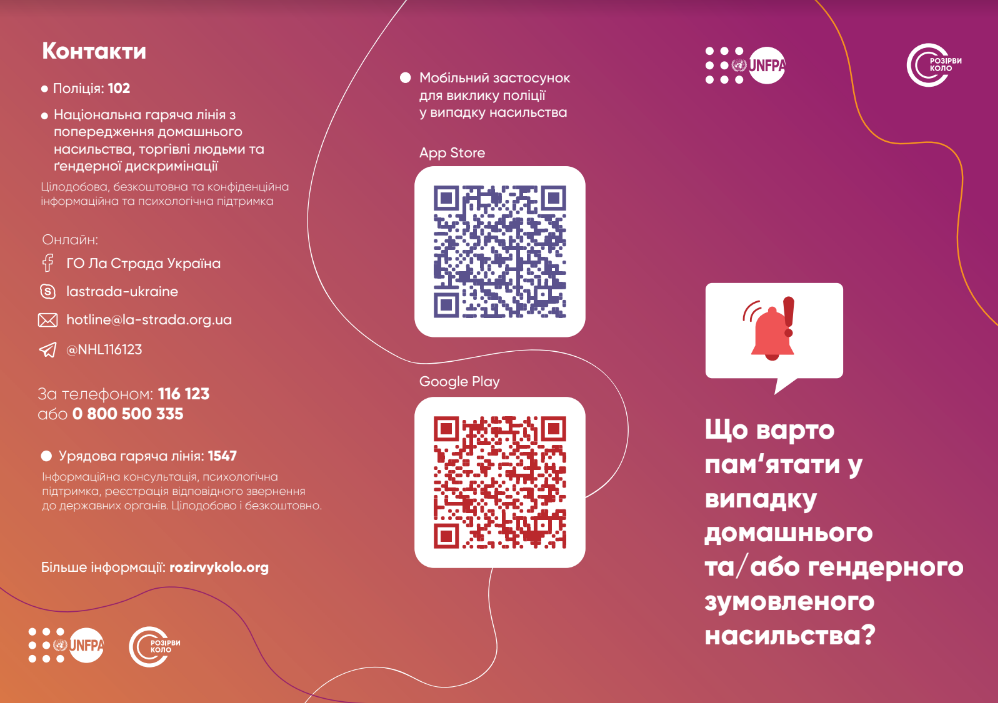 шт130000Постраждалий від насильства2Буклет  "Свідок насильства"А4, 4+4, мелований папір, щільність 150 г/м2, два згини, 6 секцій, не ламіновані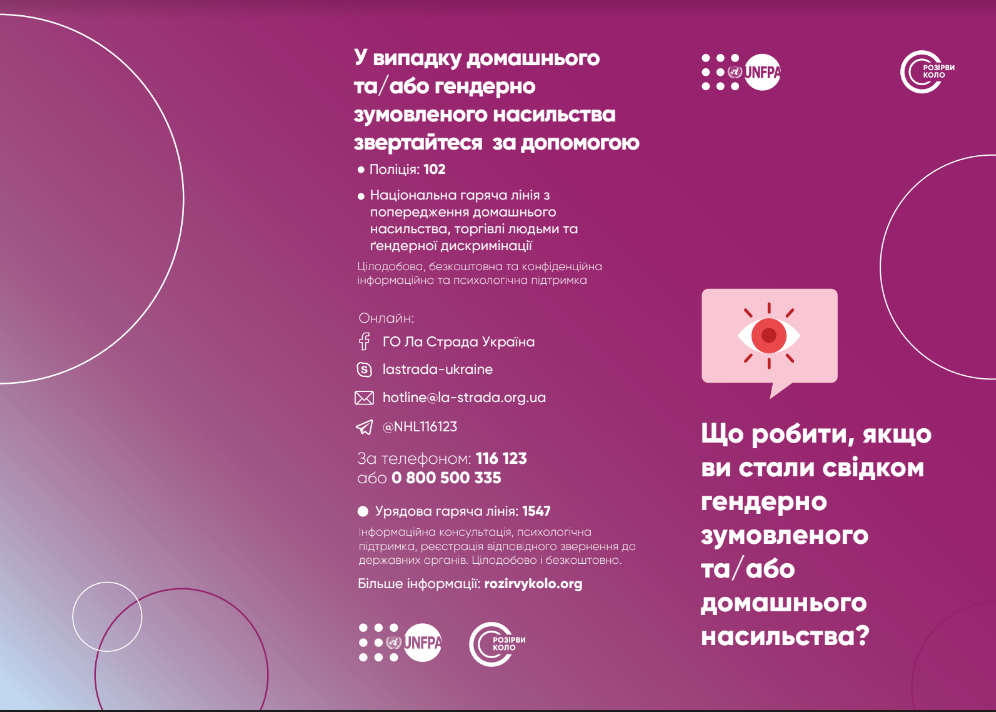 шт130000Свідок насильства3Буклет "Рекомендації тим, чиї рідні на захисті"А4, 4+4, мелований папір, щільність 150 г/м2, два згини, 6 секцій, не ламіновані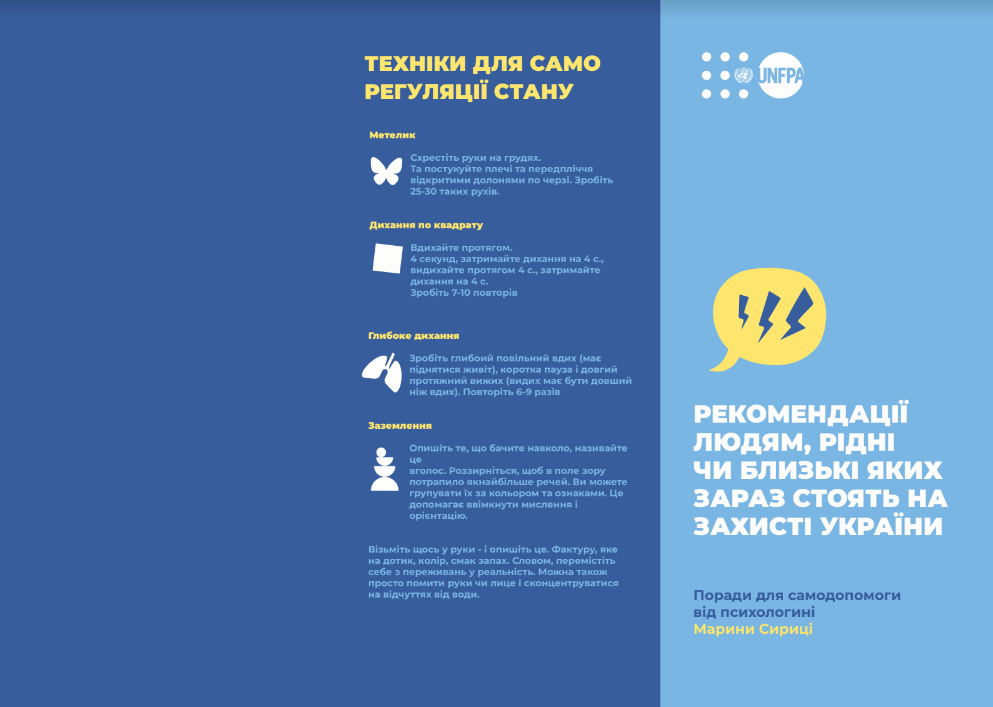 шт130000Рекомендації тим, чиї рідні на захисті4Буклет "Синдром вцілілого"А4, 4+4, мелований папір, щільність 150 г/м2, два згини, 6 секцій, не ламіновані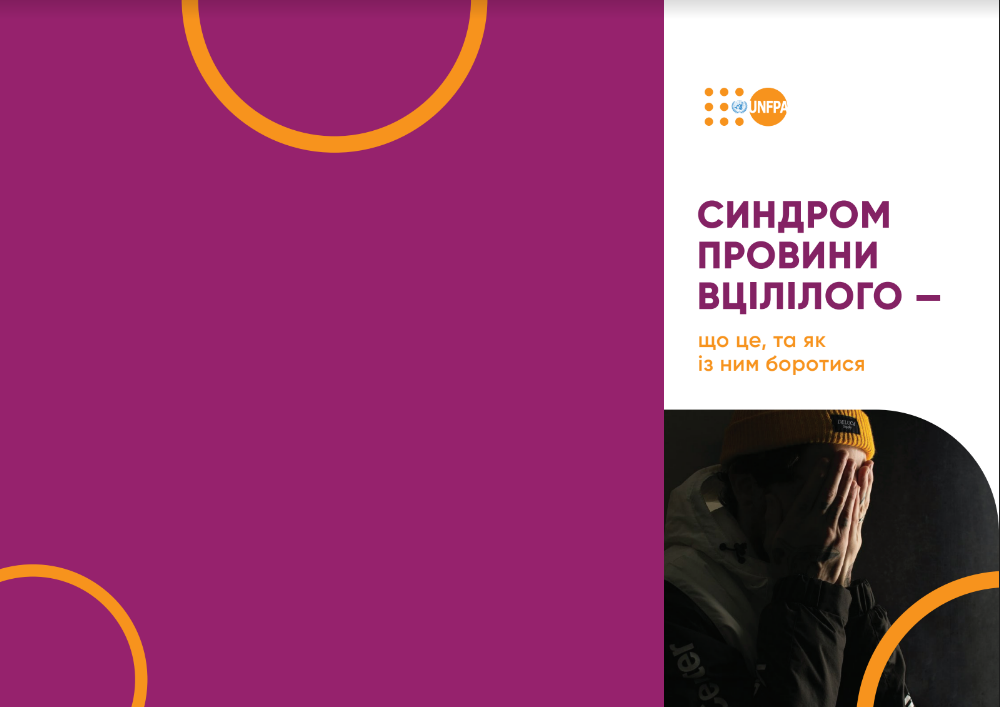 шт130000Синдром вцілілого5Буклет "Догляд за дитиною у війні"А4, 4+4, мелований папір, щільність 150 г/м2, два згини, 6 секцій, не ламіновані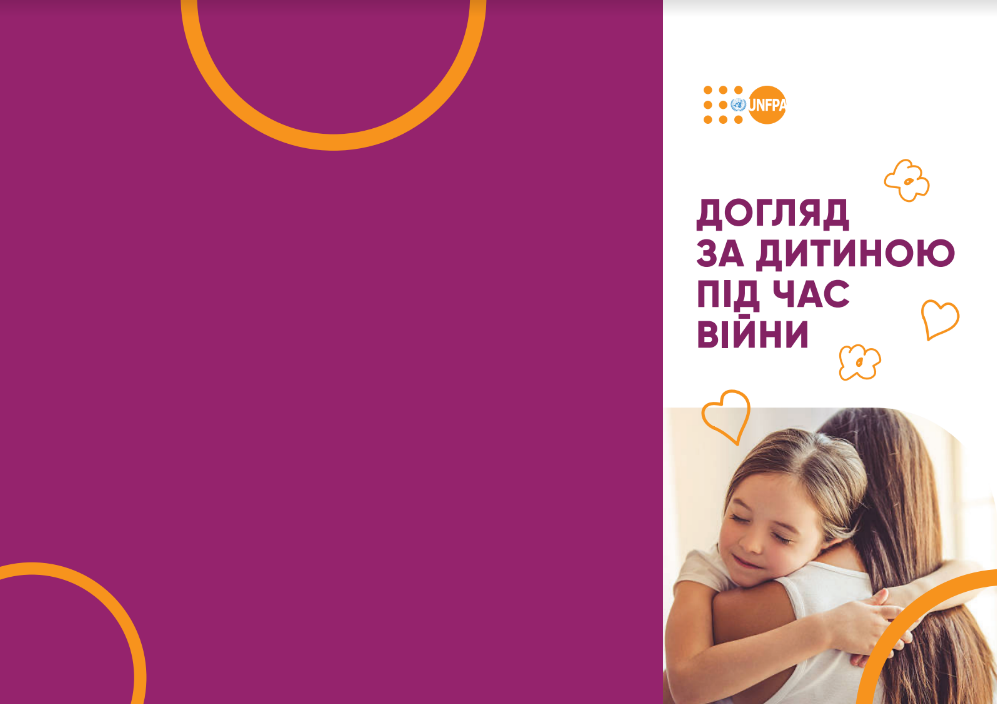 шт130000Догляд за дитиною у війні6Буклет "Документування сексуального насильства"А4, 4+4, мелований папір, щільність 150 г/м2, два згини, 6 секцій, не ламіновані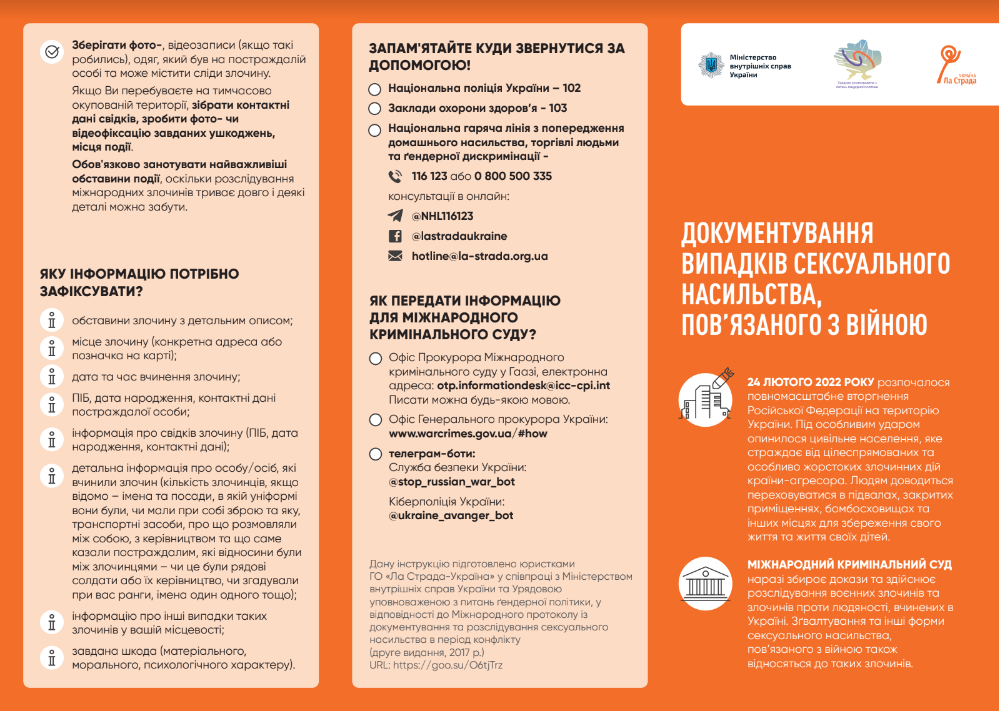 шт130000Догляд за дитиною у війні7Буклет "Рекомендації татам"А4, 4+4, мелований папір, щільність 150 г/м2, два згини, 6 секцій, не ламіновані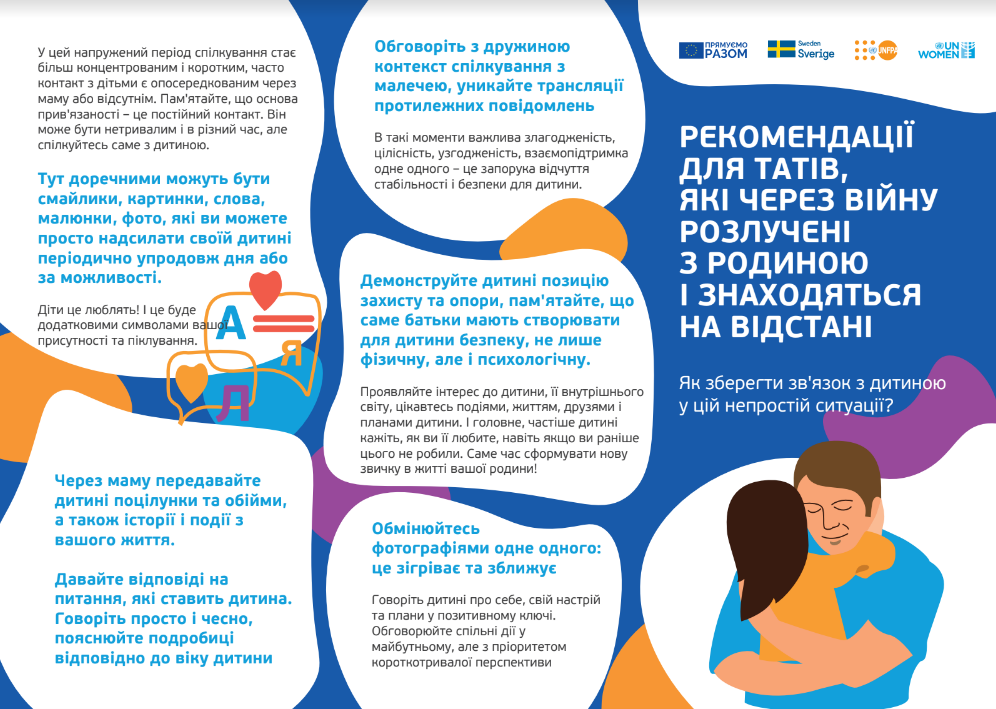 шт130000Рекомендації татам8Буклет "Підтримка рідних на окупованих теріторіях"А4, 4+4, мелований папір, щільність 150 г/м2, два згини, 6 секцій, не ламіновані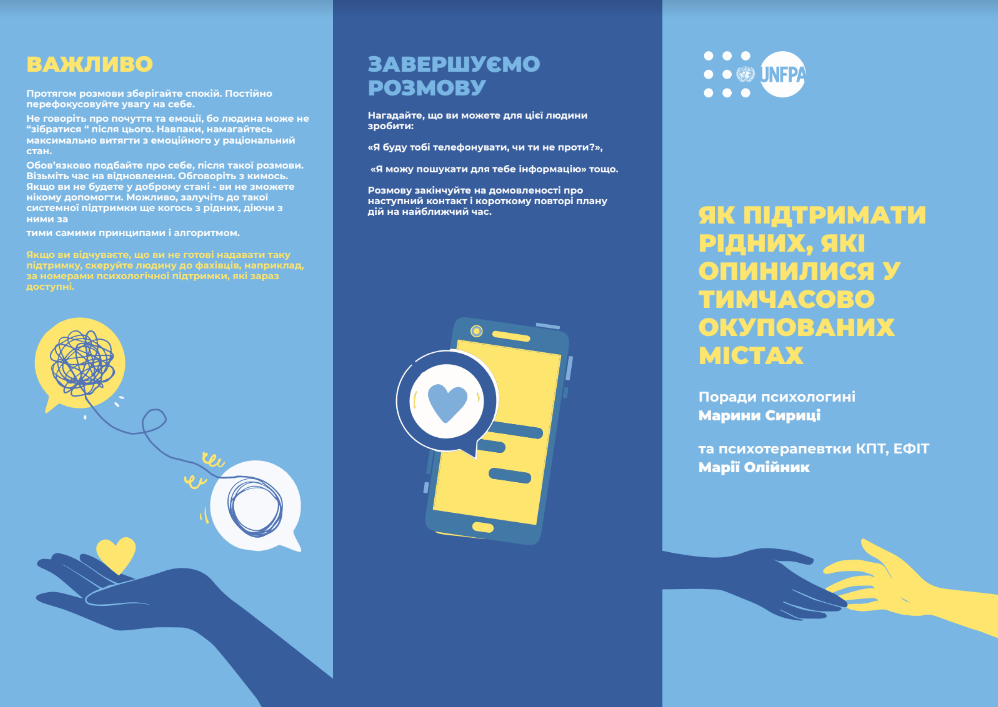 шт130000ПІдтримка рідних на окупованих теріторіях9Буклет "Допомога собі у стресі"А4, 4+4, мелований папір, щільність 150 г/м2, два згини, 6 секцій, не ламіновані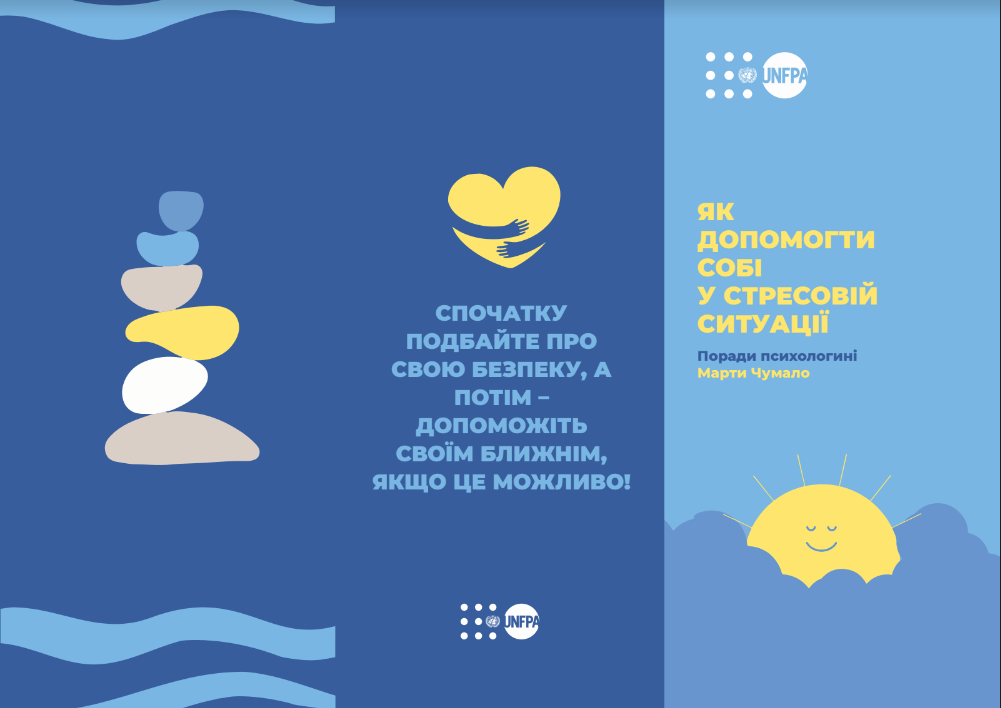 шт130000Допомога собі у стресі10Буклет "Що таке сексуальне насильство"А4, 4+4, мелований папір, щільність 150 г/м2, два згини, 6 секцій, не ламіновані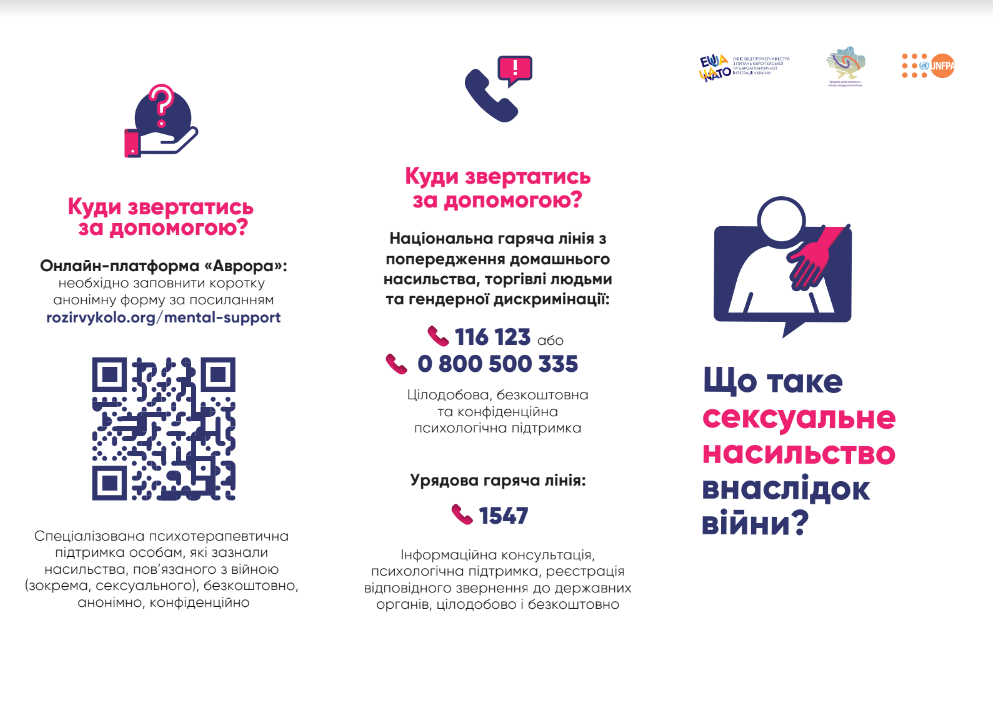 шт130000Що таке сексуальне насильство Ім’я контактної особи Фонду:Тетяна МарущакЕлектронна пошта контактної особиmarushchak@unfpa.orgІм’я контактної особи Фонду:Ірина БогунЕлектронна пошта:ua-procurement@unfpa.orgНайменування претендента:Дата подання:Click here to enter a date.Номер запиту:UNFPA/UKR/RFQ/22/28Валюта запиту:UAHТермін дії цінової пропозиції:(Пропозиція має бути чинною протягом щонайменше 2 місяця після кінцевого строку надсилання пропозицій.)Бланк цінової пропозиціїНомерНайменуванняОпис товаруОдиниця виміруКількість Ціна, без ПДВЗагалом
(гривня), без ПДВ1Буклет "Постраждалий від насильства"А4, 4+4, мелований папір, щільність 150 г/м2, два згини, 6 секцій, не ламіновані2Буклет  "Свідок насильства"А4, 4+4, мелований папір, щільність 150 г/м2, два згини, 6 секцій, не ламіновані3Буклет "Рекомендації тим, чиї рідні на захисті"А4, 4+4, мелований папір, щільність 150 г/м2, два згини, 6 секцій, не ламіновані4Буклет "Синдром вцілілого"А4, 4+4, мелований папір, щільність 150 г/м2, два згини, 6 секцій, не ламіновані5Буклет "Догляд за дитиною у війні"А4, 4+4, мелований папір, щільність 150 г/м2, два згини, 6 секцій, не ламіновані6Буклет "Документування сексуального насильства"А4, 4+4, мелований папір, щільність 150 г/м2, два згини, 6 секцій, не ламіновані7Буклет "Рекомендації татам"А4, 4+4, мелований папір, щільність 150 г/м2, два згини, 6 секцій, не ламіновані8Буклет "Підтримка рідних на окупованих теріторіях"А4, 4+4, мелований папір, щільність 150 г/м2, два згини, 6 секцій, не ламіновані9Буклет "Допомога собі у стресі"А4, 4+4, мелований папір, щільність 150 г/м2, два згини, 6 секцій, не ламіновані10Буклет "Що таке сексуальне насильство"А4, 4+4, мелований папір, щільність 150 г/м2, два згини, 6 секцій, не ламіновані11Доставка продукціїДоставка продукціїДоставка продукціїДоставка продукціїРазомРазомРазомРазомРазомClick here to enter a date.Ім’я, прізвище та посадаДата та місцеДата та місце